Министерство науки и высшего образования Российской ФедерацииФедеральное государственное бюджетное образовательное учреждениевысшего образования«Алтайский государственный технический университет им. И. И. Ползунова»Университетский технологический колледжФОНД ОЦЕНОЧНЫХ МАТЕРИАЛОВПО ДИСЦИПЛИНЕИнженерная графикаДля специальности: 15.02.16 Технология машиностроенияФорма обучение: очнаяБарнаулПАСПОРТФОНДА ОЦЕНОЧНЫХ МАТЕРИАЛОВ ПО ДИСЦИПЛИНЕ Инженерная и компьютерная графика1 ФОНД ОЦЕНОЧНЫХ МАТЕРИАЛОВ ТЕКУЩЕГО КОНТРОЛЯ УСПЕВАЕМОСТИТекущий контроль успеваемости студентов осуществляется в виде собеседования при защите работ и выполнения тестов текущего контроля. Контрольные вопросы содержатся в методических указаниях:1. Блинова Л.В., Кашкаров Г.М. Изображения - виды, разрезы, сечения. [Электронный ресурс]: Методические указания.— Электрон. дан.— Барнаул:  АлтГТУ, 2014.— Режим доступа: http://elib.altstu.ru/elib/eum/ngig/Blinova_izobr.pdf. 2. Кашкаров Г.М. Правила оформления чертежей. [Электронный ресурс]: Методические указания.— Электрон. дан.— Барнаул: АлтГТУ, 2014.— Режим доступа: http://elib.altstu.ru/elib/eum/ngig/Kashkarov_pravila.pdf. 3. Кашкаров Г. М. Соединения деталей [Электронный ресурс]: методическое пособие и справочный материал для студентов всех направлений очной, очно-заочной и заочной форм обучения /Г. М. Кашкаров, Е. Э. Баянова., Т. Е. Павлова. – Барнаул: Изд-во АлтГТУ, 2012. - 74 с. - Режим доступа: http://elib.altstu.ru/elib/eum/ngig/Kashkarov-sdetal.pdf. 4. Кашкаров Г.М. Нанесение размеров на чертежах: метод. пособие для студентов всех напрвлений [Электронный ресурс]: Учебно-методическое пособие.— Электрон. дан.— Барнаул: АлтГТУ, 2014.— Режим доступа: http://new.elib.altstu.ru/eum/download/ngig/Blinova-nanesen.pdfПри оценивании сформированности компетенций по дисциплине «Инженерная графика» используется 100-балльная шкала.Тест текущего контроля успеваемости № 1Вариант 1Вариант 2Вариант 3Тест текущего контроля успеваемости № 2Вариант 1Вариант 2Вариант 3Тест текущего контроля успеваемости № 3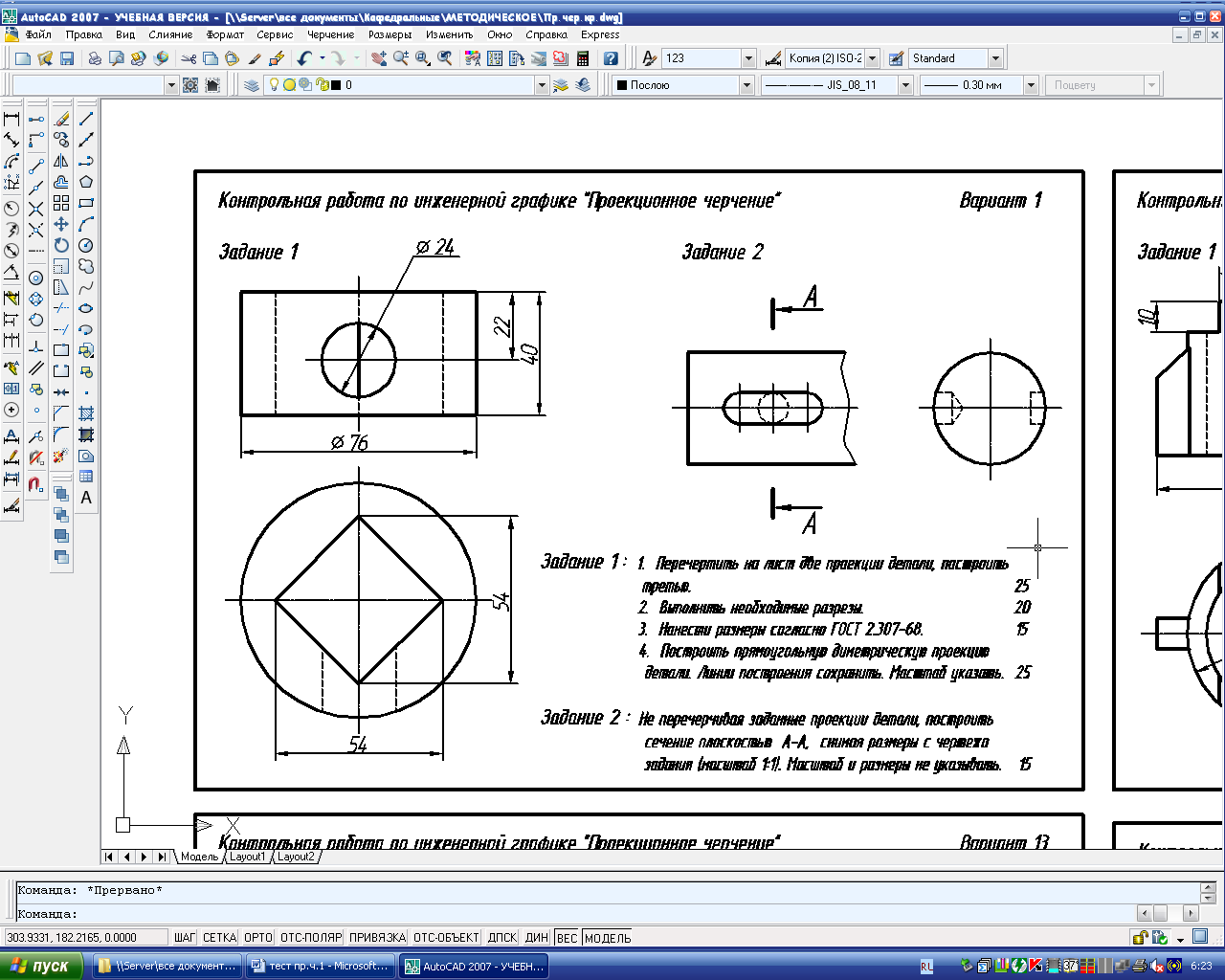 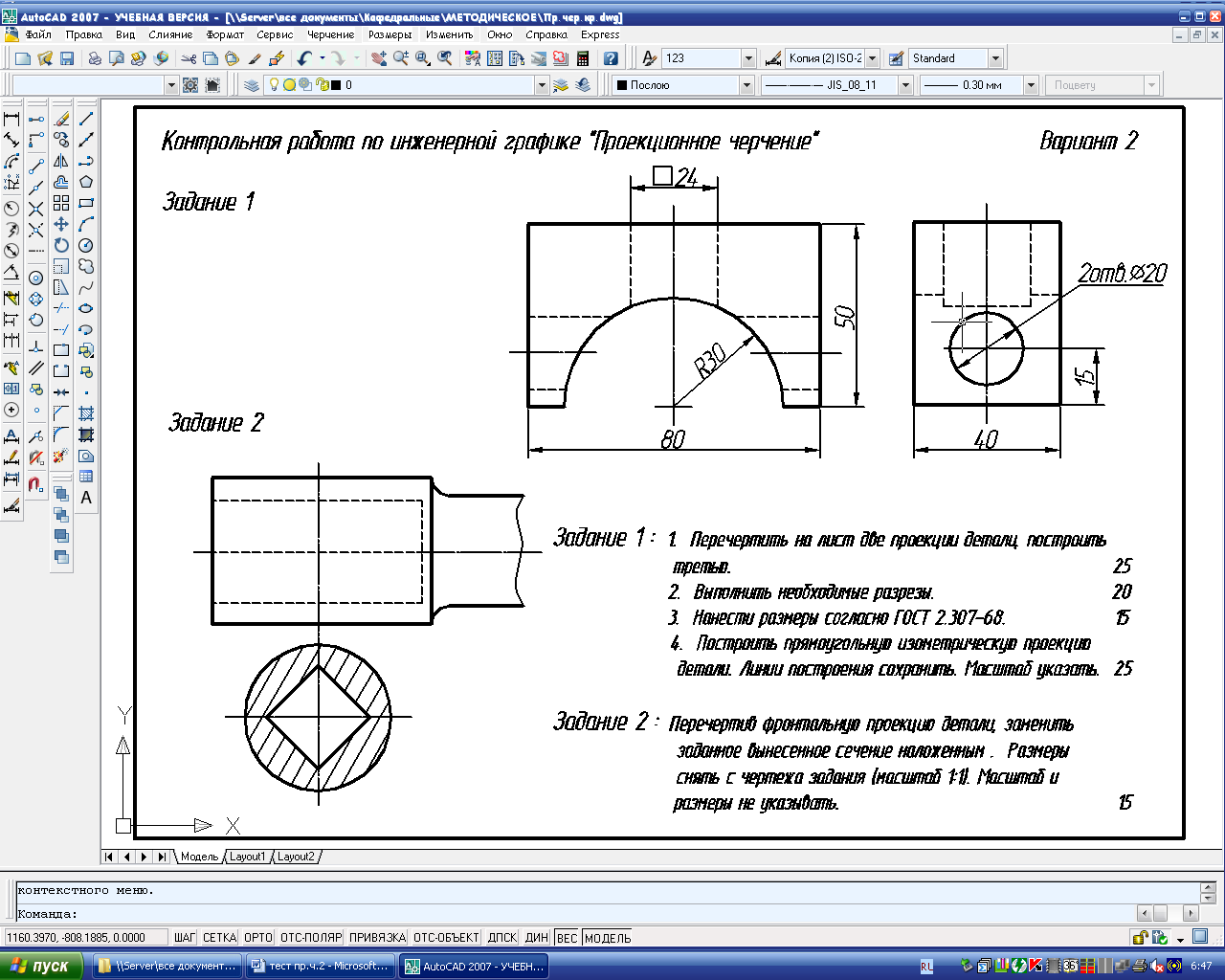 2 ФОНД ОЦЕНОЧНЫХ МАТЕРИАЛОВ ДЛЯ ПРОМЕЖУТОЧНОЙ АТТЕСТАЦИИТЕСТ №1промежуточной аттестации по дисциплине«Инженерная и компьютерная графика»По представленным двум видам детали выполнить третий вид, необходимые простые разрезы, нанести размеры согласно ГОСТ 2.307. (ОК 01., ОК 02., ОК 03., ОК 09., ПК 1.1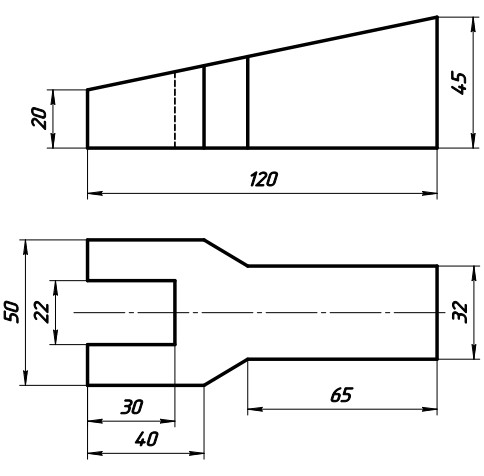 ТЕСТ №2промежуточной аттестации по дисциплине«Инженерная и компьютерная графика»По представленным двум видам детали выполнить третий вид, необходимые простые разрезы, нанести размеры согласно ГОСТ 2.307. (ОК 01., ОК 02., ОК 03., ОК 09., ПК 1.1.)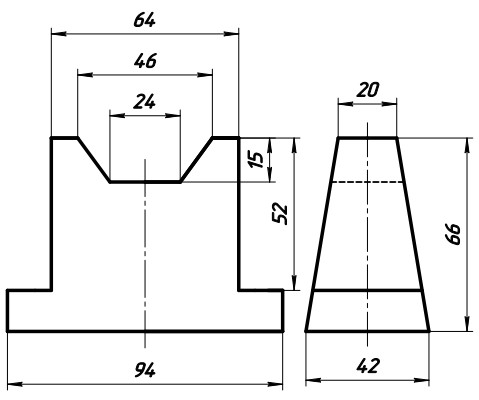 ТЕСТ №3промежуточной аттестации по дисциплине«Инженерная и компьютерная графика»По представленным двум видам детали выполнить третий вид, необходимые простые разрезы, нанести размеры согласно ГОСТ 2.307. (ОК 01., ОК 02., ОК 03., ОК 09., ПК 1.1.)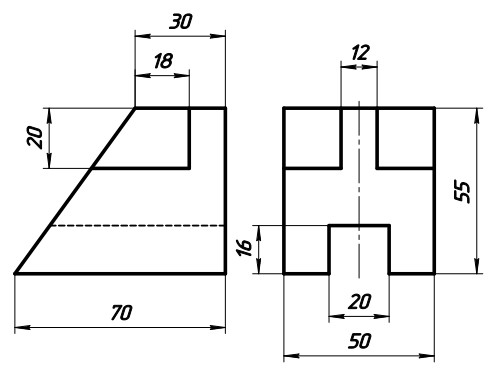 ТЕСТ №4промежуточной аттестации по дисциплине«Инженерная и компьютерная графика»По представленным двум видам детали выполнить третий вид, необходимые простые разрезы, нанести размеры согласно ГОСТ 2.307. (ОК 01., ОК 02., ОК 03., ОК 09., ПК 1.1.)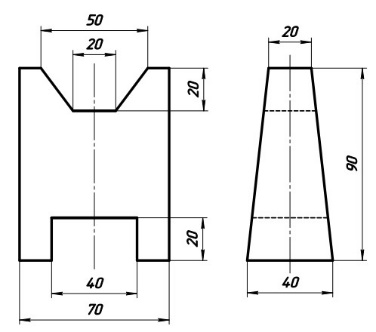 ТЕСТ №5промежуточной аттестации по дисциплине«Инженерная и компьютерная графика»По представленным двум видам детали выполнить третий вид, необходимые простые разрезы, нанести размеры согласно ГОСТ 2.307. (ОК 01., ОК 02., ОК 03., ОК 09., ПК 1.1.)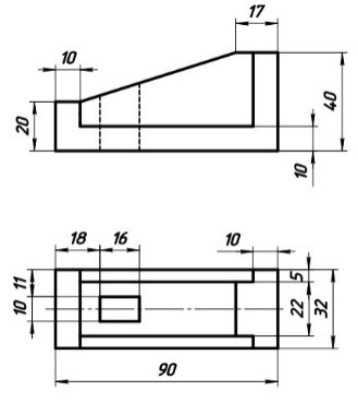 ТЕСТ №6промежуточной аттестации по дисциплине«Инженерная и компьютерная графика»По представленным двум видам детали выполнить третий вид, необходимые простые разрезы, нанести размеры согласно ГОСТ 2.307. (ОК 01., ОК 02., ОК 03., ОК 09., ПК 1.1.)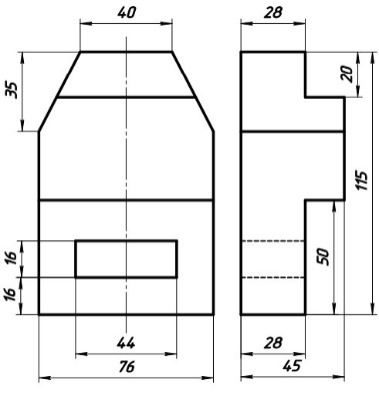 ТЕСТ №7промежуточной аттестации по дисциплине«Инженерная и компьютерная графика»По представленным двум видам детали выполнить третий вид, необходимые простые разрезы, нанести размеры согласно ГОСТ 2.307. (ОК 01., ОК 02., ОК 03., ОК 09., ПК 1.1.)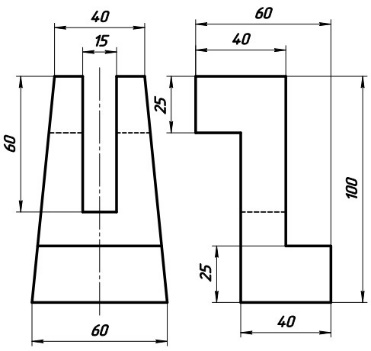 ТЕСТ №8промежуточной аттестации по дисциплине«Инженерная и компьютерная графика»По представленным двум видам детали выполнить третий вид, необходимые простые разрезы, нанести размеры согласно ГОСТ 2.307. (ОК 01., ОК 02., ОК 03., ОК 09., ПК 1.1.)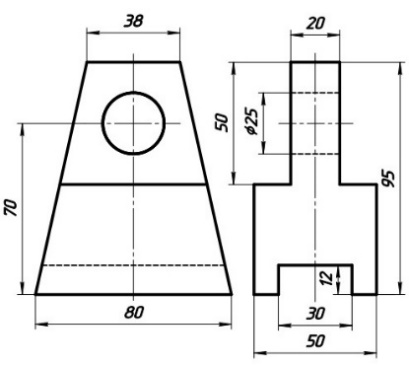 ТЕСТ № 9промежуточной аттестации по дисциплине«Инженерная и компьютерная графика»По представленным двум видам детали выполнить третий вид, необходимые простые разрезы, нанести размеры согласно ГОСТ 2.307. (ОК 01., ОК 02., ОК 03., ОК 09., ПК 1.1.)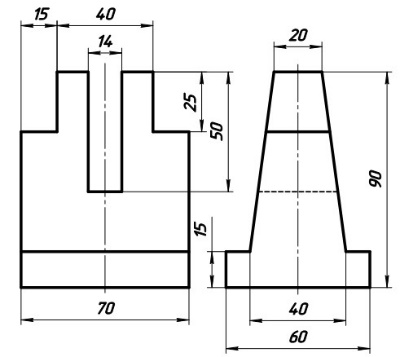 ТЕСТ № 10промежуточной аттестации по дисциплине«Инженерная и компьютерная графика»По представленным двум видам детали выполнить третий вид, необходимые простые разрезы, нанести размеры согласно ГОСТ 2.307. (ОК 01., ОК 02., ОК 03., ОК 09., ПК 1.1.)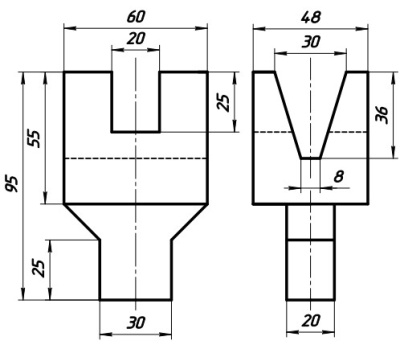 ТЕСТ №11промежуточной аттестации по дисциплине«Инженерная и компьютерная графика»По представленным двум видам детали выполнить третий вид, необходимые простые разрезы, нанести размеры согласно ГОСТ 2.307. (ОК 01., ОК 02., ОК 03., ОК 09., ПК 1.1.)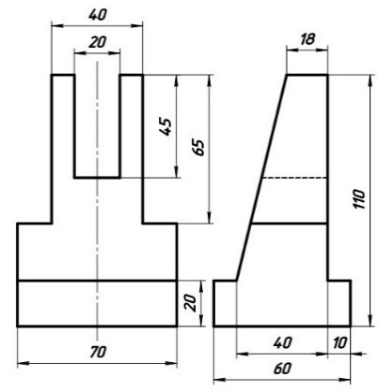 ТЕСТ № 12промежуточной аттестации по дисциплине«Инженерная и компьютерная графика»По представленным двум видам детали выполнить третий вид, необходимые простые разрезы, нанести размеры согласно ГОСТ 2.307. (ОК 01., ОК 02., ОК 03., ОК 09., ПК 1.1.)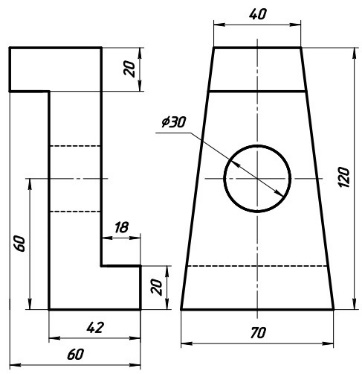 ТЕСТ № 13промежуточной аттестации по дисциплине«Инженерная и компьютерная графика»По представленным двум видам детали выполнить третий вид, необходимые простые разрезы, нанести размеры согласно ГОСТ 2.307. (ОК 01., ОК 02., ОК 03., ОК 09., ПК 1.1.)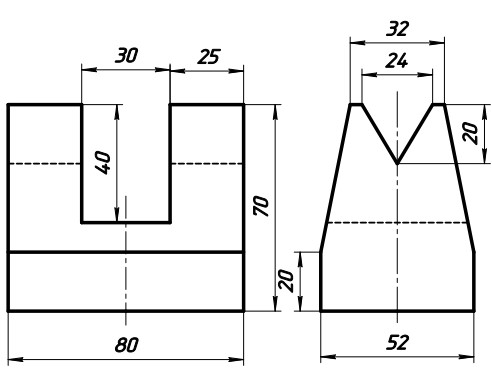 ТЕСТ № 14промежуточной аттестации по дисциплине«Инженерная и компьютерная графика»По представленным двум видам детали выполнить третий вид, необходимые простые разрезы, нанести размеры согласно ГОСТ 2.307. (ОК 01., ОК 02., ОК 03., ОК 09., ПК 1.1.)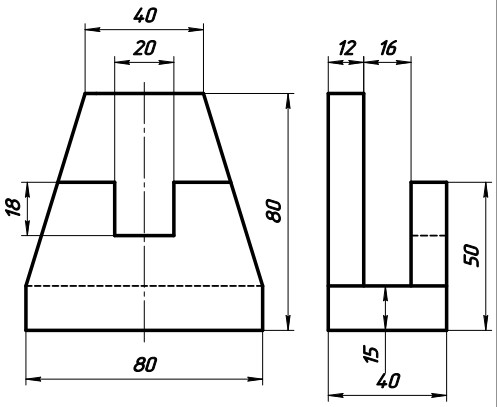 ТЕСТ № 15промежуточной аттестации по дисциплине«Инженерная и компьютерная графика»По представленным двум видам детали выполнить третий вид, необходимые простые разрезы, нанести размеры согласно ГОСТ 2.307. (ОК 01., ОК 02., ОК 03., ОК 09., ПК 1.1.)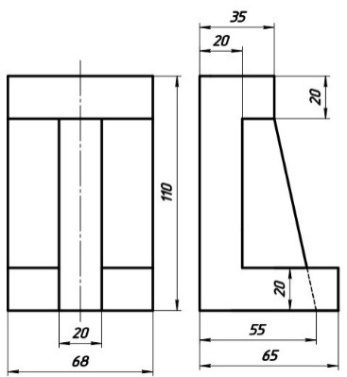 ТЕСТ № 16промежуточной аттестации по дисциплине«Инженерная и компьютерная графика»По представленным двум видам детали выполнить третий вид, необходимые простые разрезы, нанести размеры согласно ГОСТ 2.307. (ОК 01., ОК 02., ОК 03., ОК 09., ПК 1.1.)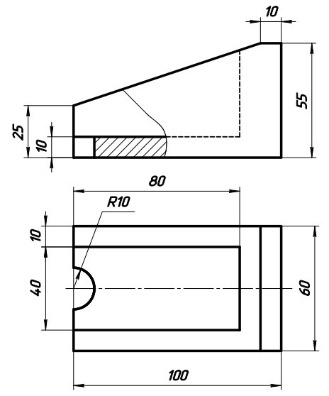 ТЕСТ № 17промежуточной аттестации по дисциплине«Инженерная и компьютерная графика»По представленным двум видам детали выполнить третий вид, необходимые простые разрезы, нанести размеры согласно ГОСТ 2.307. (ОК 01., ОК 02., ОК 03., ОК 09., ПК 1.1.)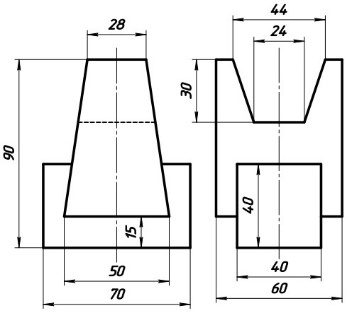 ТЕСТ № 18промежуточной аттестации по дисциплине«Инженерная и компьютерная графика»По представленным двум видам детали выполнить третий вид, необходимые простые разрезы, нанести размеры согласно ГОСТ 2.307. (ОК 01., ОК 02., ОК 03., ОК 09., ПК 1.1.)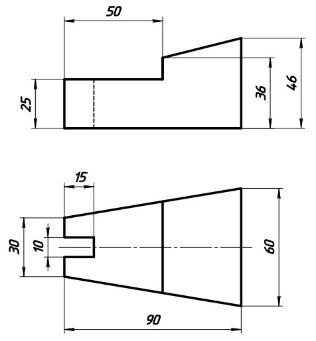 ТЕСТ № 19промежуточной аттестации по дисциплине«Инженерная и компьютерная графика»По представленным двум видам детали выполнить третий вид, необходимые простые разрезы, нанести размеры согласно ГОСТ 2.307. (ОК 01., ОК 02., ОК 03., ОК 09., ПК 1.1.)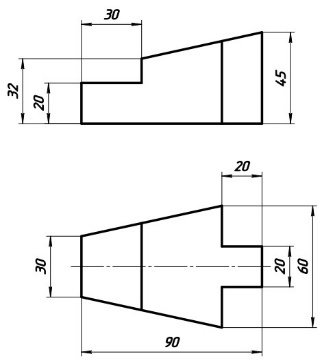 Тест № 20промежуточной аттестации по дисциплине«Инженерная и компьютерная графика»По представленным двум видам детали выполнить третий вид, необходимые простые разрезы, нанести размеры согласно ГОСТ 2.307. (ОК 01., ОК 02., ОК 03., ОК 09., ПК 1.1.)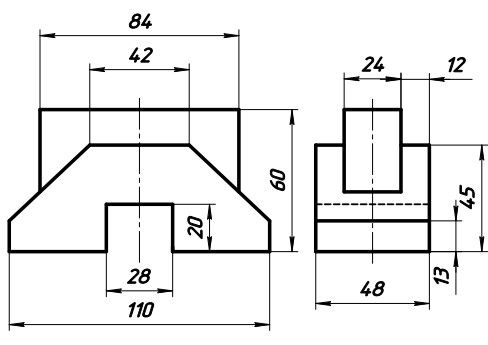 ТЕСТ № 21промежуточной аттестации по дисциплине«Инженерная и компьютерная графика»По представленным двум видам детали выполнить третий вид, необходимые простые разрезы, нанести размеры согласно ГОСТ 2.307. (ОК 01., ОК 02., ОК 03., ОК 09., ПК 1.1.)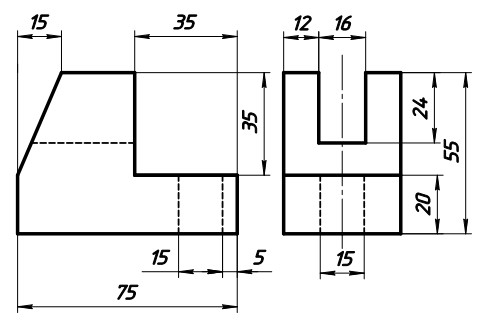 ТЕСТ № 22промежуточной аттестации по дисциплине«Инженерная и компьютерная графика»По представленным двум видам детали выполнить третий вид, необходимые простые разрезы, нанести размеры согласно ГОСТ 2.307. (ОК 01., ОК 02., ОК 03., ОК 09., ПК 1.1.)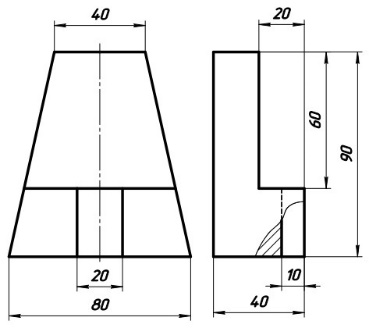 ТЕСТ № 23промежуточной аттестации по дисциплине«Инженерная и компьютерная графика»По представленным двум видам детали выполнить третий вид, необходимые простые разрезы, нанести размеры согласно ГОСТ 2.307. (ОК 01., ОК 02., ОК 03., ОК 09., ПК 1.1.)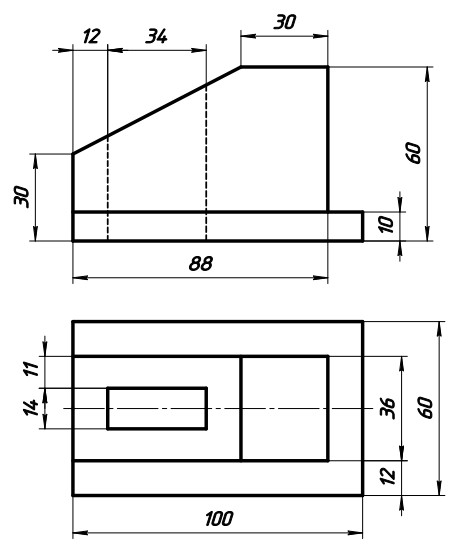 ТЕСТ № 24промежуточной аттестации по дисциплине«Инженерная и компьютерная графика»По представленным двум видам детали выполнить третий вид, необходимые простые разрезы, нанести размеры согласно ГОСТ 2.307. (ОК 01., ОК 02., ОК 03., ОК 09., ПК 1.1.)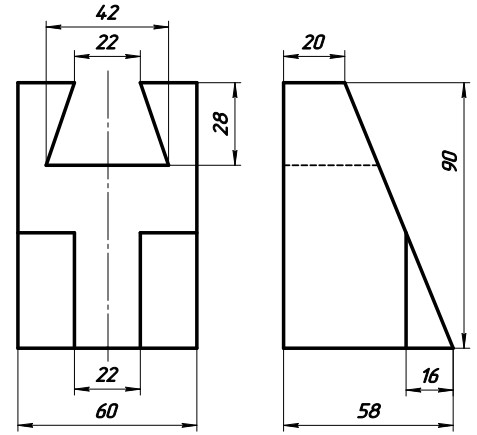 ТЕСТ №25промежуточной аттестации по дисциплине«Инженерная и компьютерная графика»По представленным двум видам детали выполнить третий вид, необходимые простые разрезы, нанести размеры согласно ГОСТ 2.307. (ОК 01., ОК 02., ОК 03., ОК 09., ПК 1.1.)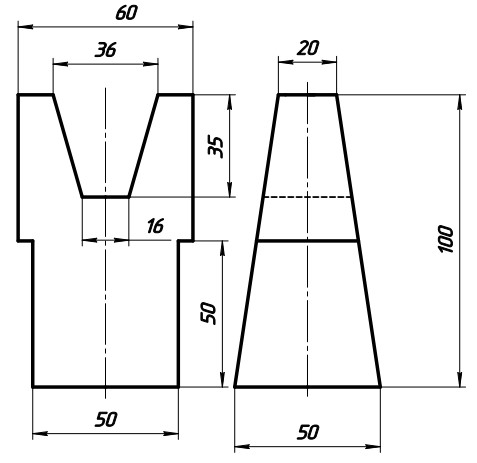 Критерии оценкиСтатусДолжностьИ.О. ФамилияРазработчикДоцентЕ. А. КошелеваЭкспертЗаведующий кафедрой НГиГА. М. ГурьевКонтролируемые разделы дисциплиныКод контролируемой компетенцииСпособ оцениванияОценочное средствоРаздел 1. «Правила оформления чертежей».ЛекцияУрокОбъяснение ЕСКД. ГОСТ 2.301-Форматы. ГОСТ 2.302-Масштабы. ГОСТ 2.303 –Линии. ГОСТ 2.304-81 –Шрифты чертежные. ГОСТ 2.307-2011 Нанесение размеров и предельных отклонений.Практические занятия Выполнение работы №1 "Нанесение размеров на чертеже"Проверка, прием и защита чертежейОК 01., ОК 02., ОК 03., ОК 09., ПК 1.1.СобеседованиеЗащита чертежа работы №1Выполнение работы №1 по индивидуальным заданиямТесты текущего контроля успеваемости № 1Тесты промежуточной аттестацииРаздел 2. «Эскиз и аксонометрия».ЛекцияУрокОбъяснение ЕСКД ГОСТ 2.305-2008 "Изображения - виды, разрезы, сечения". Основные виды. ГОСТ 2.317-2011 «Аксонометрические проекции»Практические занятияВыполнение работы №2 "Эскиз и аксонометрия"Проверка и прием чертежей.ОК 01., ОК 02., ОК 03., ОК 09., ПК 1.1.СобеседованиеЗащита чертежей работы №2Выполнение работы №2 по индивидуальным заданиямТесты текущего контроля успеваемости № 2Тесты промежуточной аттестацииРаздел 3. «Проекционное черчение».ЛекцияУрокОбъяснение ГОСТ 2.305-2008 "Изображения - виды, разрезы, сечения". Основные, дополнительные и местные виды. Разрезы простые и сложные. Сечения. Практические занятияВыполнение работы №3 "Проекционное черчение"Проверка и прием чертежей.ОК 01., ОК 02., ОК 03., ОК 09., ПК 1.1.СобеседованиеЗащита чертежей работы №3Выполнение работы №3 по индивидуальным заданиямТесты текущего контроляуспеваемости № 3Тесты промежуточной аттестацииКритерийОценка по 100-балльной шкалеОценка по традиционной шкалеСтудент твёрдо знает программный материал, демонстрирует необходимый уровень компетенций, свободно владеет понятийным аппаратом.75-100ОтличноСтудент проявил полное знание программного материала, демонстрирует сформированные на достаточном уровне умения и навыки, указанные в программе компетенции, допускает непринципиальные неточности при выполнении аудиторных контрольных работ50-74ХорошоСтудент обнаруживает знания только основного материала, но не усвоил детали, допускает ошибки, демонстрирует не до конца сформированные компетенции, умения систематизировать материал и делать выводы.25-49УдовлетворительноСтудент не усвоил основное содержание материала, не умеет систематизировать информацию, делать необходимые выводы, чётко и грамотно отвечать на заданные вопросы, демонстрирует низкий уровень овладения необходимыми компетенциями.<25Неудовлетворительно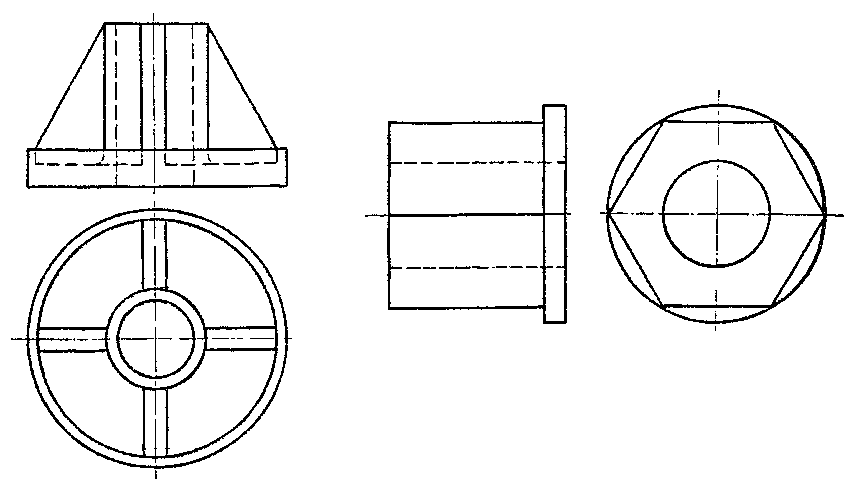 Выполнить чертежи деталей и построить необходимые разрезы.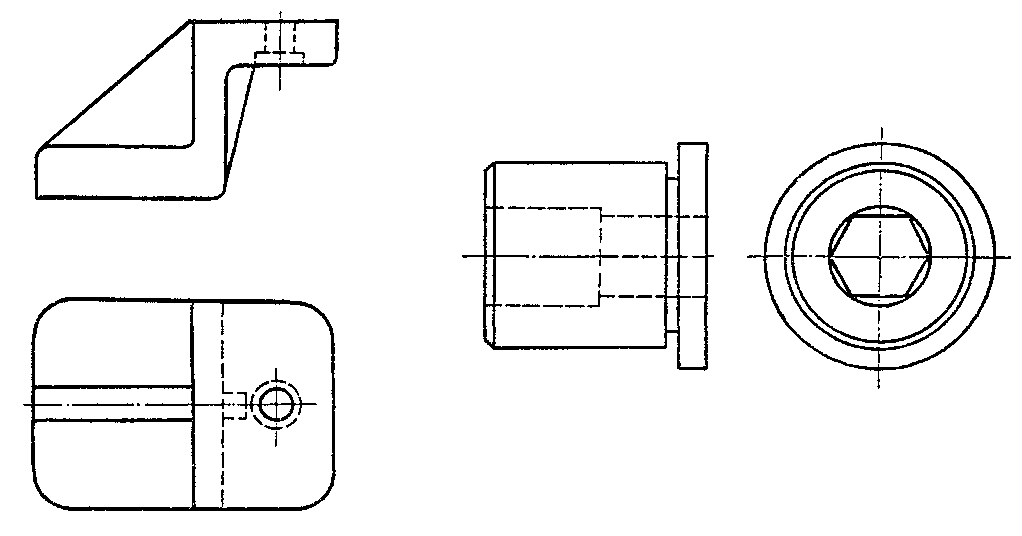 Выполнить чертежи деталей и построить необходимые разрезы.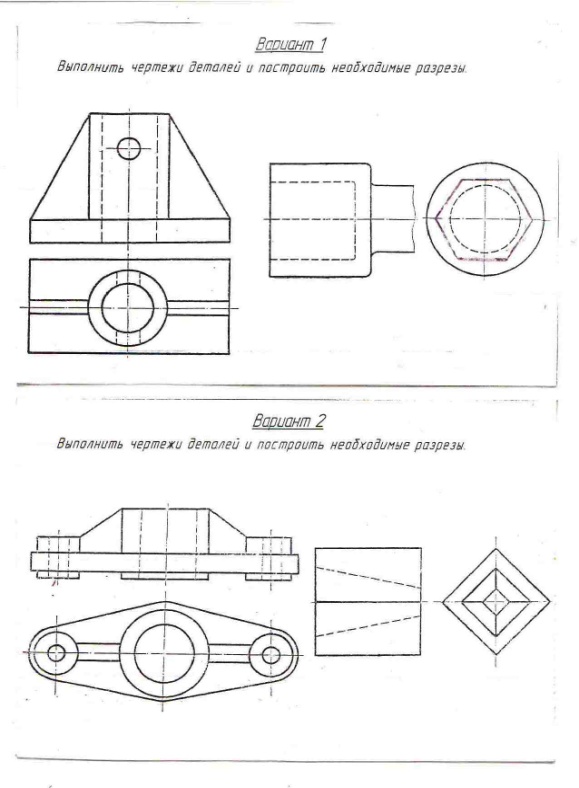 Выполнить чертежи деталей и построить необходимые разрезы.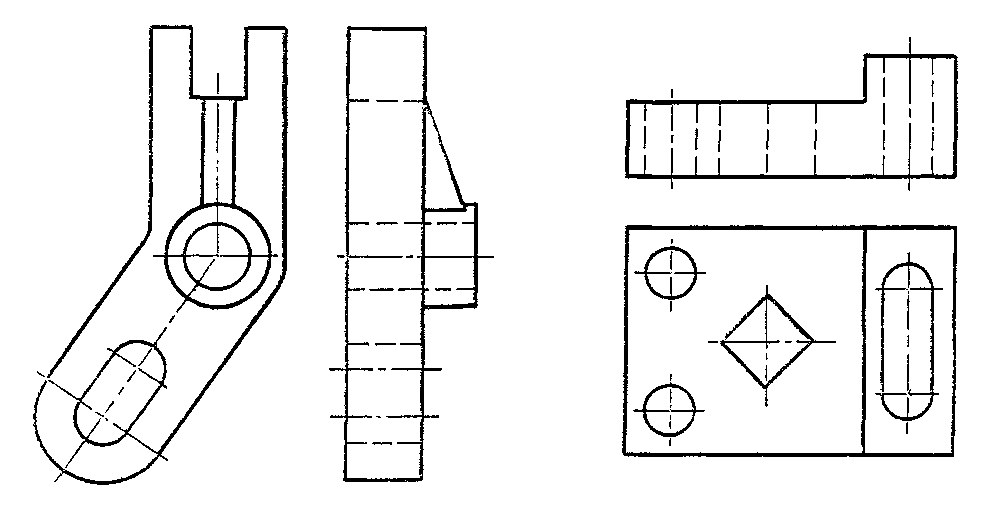 Выполнить чертежи деталей и построить необходимые разрезы.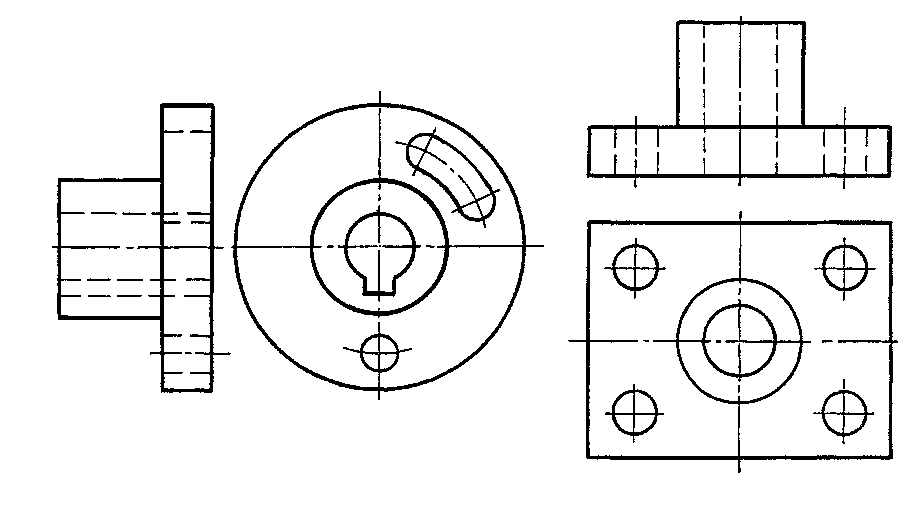 Выполнить чертежи деталей и построить необходимые разрезы.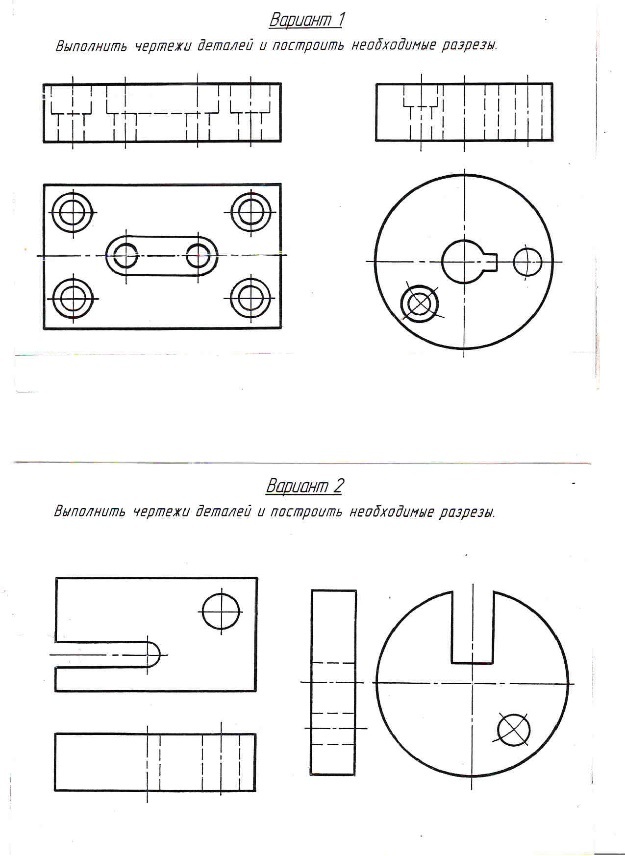 Выполнить чертежи деталей и построить необходимые разрезы.Отличностудент, твёрдо знает программный материал, системно и грамотно излагает его, демонстрирует необходимый уровень компетенций, чёткие, сжатые ответы на дополнительные вопросы, свободно владеет понятийным аппаратом.Хорошостудент, проявил полное знание программного материала, демонстрирует сформированные на достаточном уровне умения и навыки, указанные в программе компетенции, допускает непринципиальные неточности при изложении ответа на вопросы.Удовлетворительностудент, обнаруживает знания только основного материала, но не усвоил детали, допускает ошибки принципиального характера, демонстрирует не до конца сформированные компетенции, умения систематизировать материал и делать выводы.Неудовлетворительностудент, не усвоил основное содержание материала, не умеет систематизировать информацию, делать необходимые выводы, чётко и грамотно отвечать на заданные вопросы, демонстрирует низкий уровень овладения необходимыми компетенциями.